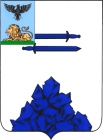 МУНИЦИПАЛЬНОЕ БЮДЖЕТНОЕ ДОШКОЛЬНОЕ ОБРАЗОВАТЕЛЬНОЕ  УЧРЕЖДЕНИЕ«ДЕТСКИЙ САД С.КУСТОВОЕ ЯКОВЛЕВСКОГО ГОРОДСКОГО ОКРУГА»ПРОТОКОЛ № 01ОБЩЕГО СОБРАНИЯ РАБОТНИКОВ УЧРЕЖДЕНИЯот 05 марта 2021гприсутствует: 32 человек (89%)отсутствует: 4 человека:2 чел. в отпуске, 2 чел. по больничному листу собрание правомочноПОВЕСТКА ДНЯ 1. Выборы председателя и секретаря Общего собрания работников Учреждения. Ответственный: заведующий, 2. Состояние работы детского дорожно-транспортного травматизма. Ответственный: заведующий,  3. Состояние работы по противопожарной безопасности.Ответственный: завхоз 4.Благоустройство территории детского сада.Ответственный: завхоз 5. Организация питания в ДОУ.Ответственный: медсестра. 6. Рассмотрение отчета по самообследованию за 2020 год.Ответственный: старший воспитатель 7.  Рассмотрение проекта Положения об организации питания в МБДОУ «Детский сад с.Кустовое».Ответственный: заведующий 8.  Рассмотрение проекта Положения о контрактном управляющем.Ответственный: заведующий 9.  Рассмотрение проекта  Положения о защите персональных данных воспитанников и их родителей (законных представителей) Муниципального бюджетного дошкольного образовательного учреждения «Детский сад с.Кустовое Яковлевского городского округа».Ответственный: заведующий 10.  Рассмотрение проекта  Положения об обработке и  защите персональных данных работников   Муниципального бюджетного дошкольного образовательного учреждения «Детский сад с.Кустовое Яковлевского городского округа»         Ответственный: председатель  ПК - 11. Рассмотрение проекта инструкций о мерах пожарной безопасности в Муниципальном бюджетном образовательном учреждении «Детский сад с.Кустовое  Яковлевского городского округа» и по охране труда при работе с компьютером, принтером, ксероксом и другой оргтехникой в МБДОУ «Детский сад с.Кустовое».     Ответственный: уполномоченный по охране труда По первому вопросу о выборе председателя  Общего собрания работников Учреждения  выступила: воспитатель –с предложением  избрать председателем  Общего собрания работников Учреждения воспитателя  . ПРОГОЛОСОВАЛИ: «За» - единогласно, «против» - нет, «воздержалось» - нетВыступила: повар –Степанова Елена Ивановна с предложением  оставить секретарём Общего собрания работников –   воспитателя  Байковскую Викторию Васильевну.Проголосовали: «За» - единогласно, «против» - нет, «воздержалось» - нетПОСТАНОВИЛИ:1. Избрать председателем Общего собрания работников Учреждения 2. Избрать секретарем Общего собрания работников Учреждения Срок: 2021   год.По второму   вопросу слушали заведующего.  Она рассказала о состоянии дорожной безопасности в ДОУ.  Наталья Николаевна коснулась детского дорожно-транспортного травматизма.  В течение 2020 года  в ДОУ не было зарегистрировано ни одного случая ДДТТ. На 2021  год составлен план мероприятий по предупреждению детского дорожно-транспортного травматизма, который выполняется постоянно. В декабре 2020 года педагоги и родители МБДОУ «Детский сад с.Кустовое» участвовали в региональном конкурсе педагогических работников на лучшую организацию работы по профилактике дорожно- транспортного травматизма с воспитанниками дошкольных образовательных учреждений «Зеленый огонек». При подготовке к конкурсу в ДОУ проходили мероприятия, акции направленные на профилактику ДДТТ с участием работников ГИБДД по Яковлевскому городскому округу.ПРЕДЛОЖЕНИЯ:Моргунова Л.И., воспитатель, предложила  воспитателям всех возрастных групп в системе проводить занятия с детьми и консультации для родителей по профилактике ДДТТ.ПРОГОЛОСОВАЛИ: «за» - 31 человек,«против» - нет,«воздержались» - нет.РЕШЕНИЕ: 1.Проводить в системе занятия с детьми и консультации по профилактике ДДТТ.Ответственный: воспитатели всех возрастных групп.Срок: постоянно. По третьему    вопросу выступил  завхоз. Она рассказала о состоянии работы  противопожарной безопасности и о комплексе мероприятий по пожарной безопасности, проводимой в ДОУ. Занятия по пожарной безопасности, проводятся с сотрудниками и воспитанниками детского сада. Тренировочные занятия по эвакуации сотрудников и детей из здания ДОУ проводится 1 раз в квартал. Последняя тренировочная эвакуация сотрудников ДОУ и воспитанников проводилась 11 декабря 2020г. Меры по пожарной безопасности в ДОУ следующие: в групповых помещениях столы и стулья установлены с учётом свободного выхода из этих помещений. После каждой организованной образовательной деятельности воспитатели следят, чтобы убирался мусор, бумага и др. легковоспламеняющие предметы. Ежедневно по окончании занятий тщательно осматриваются помещения, устраняются обнаруженные недочёты, снимается  напряжение с электросети. Около оборудования, имеющего повышенную пожарную опасность, вывешены знаки по пожарной безопасности. В ДОУ в феврале 2020г была проведена плановая проверка МЧС России по Белгородской области на предмет безопасности. Нарушений не выявлено.ПРЕДЛОЖЕНИЯ:                                                                                                                                                                                                                                                                                                                                                                                                                                                                                                                                                                                                                                                                                                                                                                                                                                                                                                                                                                                                                                                                                                                                                                                                                                                                                                                                                                                                                                                                                                                                                                                                                                                                                                                                                                                                                                                                                                                                                                                                                                                                                                                                                                                                                                                                                                                                                                                                                                                                                                                                                                                                                                                                                                                                                                                                                                                                                                                                                                                                                                                                                                                                                                                                                                                                                                                                                                                                                                                                                                                                                                                                                                                                                                                                                                                                                                                                                                                                                                                                                                                                                                                                                                                                                                                                                                                                                                                                                                                                                                                                                                                                                                                                                                                                                                                                                                                                                                                                                                                                                                                                                                                                                                                                                                                                                                                                                                                                                                                                                                                                                                                                                                                                                                                                                                                                                                                                                                                                                                                                                                                                                                                                                                                                                                                                                                                                                                                                                                                                                                                                                                                                                                                                                                                                                                                                                                                                                                                                                                                                                                                                                                                                                                                                                                                                                                                                                                                                                                                                                                                                                                                                                                                                                                                                                                                                                                                                                                                                                                                                                                                                                                                                                                                                                                                                                                                                                                                                                                                                                                                                                                                                                                                                                                                                                                                                                                                                                                                                                                                                                                                                                                                                                                                                                                                                                                                                                                                                                                                                                                                                                                                                                                                                                                                                                                                                                                                                                Юрченко И.А.- воспитатель,  которая предложила строго соблюдать противопожарную безопасность в ДОУ. Воспитателям всех возрастных групп в системе проводить занятия с детьми и консультации для родителей по противопожарной безопасности.ПРОГОЛОСОВАЛИ: «за» - 31 человек,«против» - нет,«воздержались» - нет.РЕШЕНИЕ: Строго соблюдать  противопожарные меры на рабочих местахОтветственный: Коллектив ДОУВоспитателям всех возрастных групп в системе проводить занятия с детьми и консультации для родителей по противопожарной безопасности.Ответственный: воспитатели всех возрастных групп. Срок: постоянно.По четвертому    вопросу слушали завхоза Екатерина Ивановна рассказала, что необходимо  в весенне-летний период благоустроить территорию детского сада. Планируется дальнейшее  благоустройство уже имеющихся  фитонцидных зон отдыха на территории детского сада. Для этого потребуется оборудовать территорию дополнительно малыми архитектурными формами, клумбами, игровыми площадками  и т.п.  ПРЕДЛОЖЕНИЯ: Воспитатель предложила принять активное участие в благоустройстве территории.ПРОГОЛОСОВАЛИ:«За» -31 чел«Против» - нет«Воздержались» -нетРЕШЕНИЕ1.Принять активное участие в благоустройстве территории.Срок: май-август 2021гОтветственный: завхоз По пятому     вопросу слушали медсестру  , которая  освятила вопросы  организации питания в ДОУ. При организации питания в ДОУ наибольшее значение имеет производственный контроль за формированием рациона питания детей, включающий в себя: визуальный, документальный, лабораторный контроль. Объектами производственного контроля являются:·       формирование рациона питания детей, включая контроль за используемым ассортиментом пищевых продуктов;·       поступающие пищевые продукты, сырье и материалы;·       санитарно-техническое состояние пищеблока;·       условия хранения пищевых продуктов и соблюдение установленных сроков годности;·       технологические процессы;·       состояние здоровья персонала, соблюдение персоналом правил личной гигиены;·       наличие у персонала гигиенических знаний и навыков;·       санитарное содержание пищеблока и санитарная обработка предметов производственного окружения.Важным условием эффективного производственного контроля при организации питания воспитанников — полное и своевременное ведение учетно-отчетной документации, которая позволяет в динамике отследить факторы (как внешние, так и внутренние), влияющие на качество работы по организации питания детей, и принять соответствующие меры.В то же время возрастает роль организации детского питания в ДОУ, выполняющего, помимо основной функции — обеспечение каждого ребенка жизненно необходимыми пищевыми веществами, в том числе незаменимыми, такими как, витамины и минеральные вещества, воспитательную функцию, так как позволяет сформировать у детей оптимальное пищевое поведение в соответствии с принципами здорового питания. Следовательно, необходимо серьезно задуматься о правильно организованном питании, повысить персональную ответственность всех сотрудников, отвечающих за организацию питания детей в ДОУ, за обеспечение качественного и безопасного питания. Проведение этой работы требует знаний, четкого следования существующей нормативно-правовой базе.   В дошкольном учреждении с целью организации сбалансированного рационального питания детей, строгого выполнения и соблюдения технологии блюд в соответствии с меню - требованиями и  технологической картой организовано питание по 10-ти дневному цикличному меню. ПРЕДЛОЖЕНИЯ:1. Выступила младший воспитатель с предложением продолжить работу по организации питания согласно СанПин.ПРОГОЛОСОВАЛИ: «За» - единогласно, «против» - нет, «воздержалось» - нетРЕШЕНИЕ:Медсестре   организовать контроль за питанием детей в детском саду на основании СанПин.Срок: постоянно.По шестому    вопросу слушали старшего воспитателя ДОУ. Она представила отчет о результатах самообследования работы ДОУ за 2020 год. Была дана оценка образовательной деятельности, содержание и качество подготовки детей к школе, качество кадрового состава, методического, информационного обеспечения, мониторинг.            СЛУШАЛИ:Чуйкову Н.С.,  воспитателя, которая отметила, что дан подробный анализ работы детского сада за прошедший  год, предложила принять отчет о результатах самообследования работы ДОУ за 2020 год в целом и отметить положительную работу ДОУ.ПРОГОЛОСОВАЛИ:"ЗА" -  единогласно, против - нет, воздержавшихся -  нет.ПОСТАНОВИЛИ:Признать работу коллектива детского сада по итогам работы ДОУ за 2020 год положительной; Принять отчёт о результатах самообследования ДОУ за 2020 год.Представить отчет по самообследованию ДОУ за  2020 год на согласование Учредителю Срок: до 01.04.2021 г Разместить отчет по самообследованию ДОУ за  2020 год на официальном  сайте Учреждения .Ответственный: старший воспитатель Срок: до 20.04.2021 г.По седьмому   вопросу собрания выступил заведующий ДОУ. Она представила  Общему собранию проект Положения об организации   питания в МБДОУ «Детский сад с.Кустовое». Настоящее Положение об организации питания   (далее Положение) Муниципального бюджетного дошкольного образовательного учреждения «Детский сад с.Кустовое Яковлевского городского округа» (далее – ДОУ), разработано в соответствии с Федеральным Законом № 273-ФЗ от 29.12.2012г «Об образовании в Российской Федерации» с изменениями от 8 декабря 2020 года, нормами СанПиН 2.3/2.4.3590-20 "Санитарно-эпидемиологические требования к организации общественного питания населения", действующими с 1 января 2021 года; СП 2.4.3648-20 «Санитарно-эпидемиологические требования к организациям воспитания и обучения, отдыха и оздоровления детей и молодежи», Приказом Минздравсоцразвития России № 213н и Минобрнауки России № 178 от 11.03.2012г «Об утверждении методических рекомендаций по организации питания обучающихся и воспитанников образовательных учреждений», Федеральным законом № 29-ФЗ от 02.01.2000г «О качестве и безопасности пищевых продуктов» с изменениями на 13 июля 2020 года, Уставом дошкольного образовательного учреждения.  Данное Положение об организации питания в ДОУ разработано с целью создания оптимальных условий для укрепления здоровья воспитанников, обеспечения безопасного и сбалансированного питания детей раннего и дошкольного возраста, осуществления контроля создания необходимых условий для качественного питания в дошкольном образовательном учреждении.      ПРЕДЛОЖЕНИЯ:Выступила младший  воспитатель,  с предложением принять данное Положение.ПРОГОЛОСОВАЛИ:«ЗА» - единогласноПОСТАНОВИЛИ:1.Рекомендовать заведующему утвердить Положение    об организации питания в МБДОУ «Детский сад с.Кустовое»Срок: до 30.03.2021гОтветственный: заведующий, Ширяева Н.Н.     По восьмому  вопросу выступила  .- заведующий. Она предложила рассмотреть проект Положения о контрактном управляющем. Настоящее Положение о контрактном управляющем (далее – Положение) Муниципального бюджетного дошкольного образовательного учреждения «Детский сад с.Кустовое Яковлевского городского округа» (далее МБДОУ) разработано в соответствии с Типовым положением (регламентом) о контрактной службе, утвержденным приказом Минэкономразвития РФ от 29.10.2013 г. №631 с изменениями и дополнениями от 01. 05. 2019 г. Положение устанавливает правила организации деятельности контрактного управляющего при планировании и осуществлении закупок товаров, работ, услуг для обеспечения государственных и муниципальных нужд. Контрактный управляющий назначается приказом заведующего МБДОУ в целях обеспечения планирования и осуществления закупок товаров, работ, услуг для обеспечения нужд МБДОУ (далее закупка).  Контрактный управляющий в своей деятельности руководствуется конституцией российской Федерации, Федеральным законом от 5 апреля 2013 года № 44 – ФЗ «О контрактной системе в сфере закупок товаров, работ, услуг для обеспечения государственных и муниципальных нужд» (далее Федеральный закон № 44 – ФЗ), гражданским законодательством Российской Федерации, бюджетным законодательством Российской Федерации, нормативными правовыми актами о контрактной системе в сфере закупок товаров, работ, услуг для обеспечения государственных и муниципальных нужд, иными нормативными правовыми актами Российской Федерации, настоящим Положением.ПРЕДЛОЖЕНИЯ:Выступила младший  воспитатель,  с предложением принять данное Положение.ПРОГОЛОСОВАЛИ:«ЗА» - единогласноПОСТАНОВИЛИ:1.Рекомендовать заведующему утвердить Положение    о контрактном управляющем в МБДОУ «Детский сад с.Кустовое»Срок: до 31.03.2021гОтветственный :   заведующий, Ширяева Н.Н.  По девятому вопросу собрания выступил заведующий ДОУ. Она представила  Общему собранию проект Положения о защите персональных данных воспитанников и их родителей (законных представителей) Муниципального бюджетного дошкольного образовательного учреждения «Детский сад с.Кустовое Яковлевского городского округа». Настоящее Положение о защите персональных данных воспитанников и их родителей (законных представителей) Муниципального дошкольного образовательного учреждения «Детский сад с.Стрелецкое Яковлевского городского округа» (далее – ДОУ)разработано в соответствии с Конституцией Российской Федерации, Федеральным законом от 27.07.2006 года № 149-ФЗ «Об информации, информационных технологиях и о защите информации» с изменениями от 29 декабря 2020 г, Федеральным законом № 152-ФЗ от 27.07.2006 года «О персональных данных» с изменениями от 30 декабря 2020 года, Уставом ДОУ. При составлении учтено Положение об особенностях обработки персональных данных, осуществляемой без использования средств автоматизации, утвержденное Постановлением Правительства РФ № 687 от 15.09.2008 года, Требования к защите персональных данных при их обработке в информационных системах персональных данных, утвержденные Постановлением Правительства РФ №1119 от 01.11.2012 года. ПРЕДЛОЖЕНИЯ:Выступила младший  воспитатель,  с предложением принять данное Положение.ПРОГОЛОСОВАЛИ:«ЗА» - единогласноПОСТАНОВИЛИ:1.Рекомендовать заведующему Ширяевой Н.Н. утвердить Положение  о защите персональных данных воспитанников и их родителей  в МБДОУ «Детский сад с.Кустовое»Срок: до 31.03.2021гОтветственный :   заведующий,      По десятому вопросу выступила  председатель ПК –с проектом  Положения об обработке и  защите персональных данных работников   Муниципального бюджетного дошкольного образовательного учреждения «Детский сад с.Кустовое Яковлевского городского округа».Настоящее Положение о защите персональных данных работников Муниципального бюджетного дошкольного образовательного учреждения «Детский сад с.Кустовое Яковлевского городского округа»  (далее – Положение) разработано в соответствии со статьей 24 Конституции Российской Федерации, Трудовым кодексом Российской Федерации, Федеральными законами от 27 июля 2006 года № 149-ФЗ «Об информации, информационных технологиях и о защите информации» с изменениями от 29 декабря 2020 года, от 27 июля2006 года № 152-ФЗ «О персональных данных» с изменениями от 30 декабря 2020 года, Постановлением Правительства Российской Федерации от 21.03.2012 № 211 «Об утверждении перечня мер, направленных на обеспечение выполнения обязанностей, предусмотренных Федеральным законом «О персональных данных» (с изменениями на 15 апреля 2019 года), Федеральным законом № 273-ФЗ от 29.12.2012 «Об образовании в Российской Федерации» с изменениями от 8 декабря 2020 года. ПРЕДЛОЖЕНИЯ:Выступила. с предложением принять данное Положение.ПРОГОЛОСОВАЛИ:«ЗА» - единогласноПОСТАНОВИЛИ:1.Рекомендовать заведующему утвердить Положение о защите персональных данных работников Муниципального бюджетного дошкольного образовательного учреждения «Детский сад с.Кустовое Яковлевского городского округа».Срок: до 31.03.2021гОтветственный :   заведующий,                                председатель ПК –. По одиннадцатому вопросу  выступила уполномоченный по ОТ. Она предоставила на рассмотрение проект  инструкций о мерах пожарной безопасности в Муниципальном бюджетном образовательном учреждении «Детский сад с.Кустовое  Яковлевского городского округа» и по охране труда при работе с компьютером, принтером, ксероксом и другой оргтехникой в МБДОУ «Детский сад с.Кустовое».ИНСТРУКЦИЯ  - о мерах пожарной безопасности в Муниципальном бюджетном образовательном учреждении «Детский сад с.Кустовое  Яковлевского городского округа»ИНСТРУКЦИЯ    -  о порядке действий дежурного персонала при получении сигналов о пожаре и неисправности установок противопожарной защиты.ИНСТРУКЦИЯ     - о порядке содержания, осмотра и приведения помещений в пожаробезопасное состояние после окончания занятий в ДОУИнструкция     - о мерах пожарной безопасности на пищеблоке МБДОУ «Детский сад с.Кустовое»Инструкция    - о мерах пожарной безопасности в прачечной МБДОУ «Детский сад с.Кустовое»Инструкция   -о мерах пожарной безопасности на складе продуктов МБДОУ «Детский сад с. Кустовое»Инструкция    - по охране труда при работе с компьютером, принтером, ксероксом и другой оргтехникой в МБДОУ «Детский сад с.Кустовое»ПРЕДЛОЖЕНИЯ: с предложением выступила воспитатель Цвиренко В.В.. Принять инструкции о мерах пожарной безопасности  в ДОУ, и  по охране труда при работе с компьютером, принтером, ксероксом и другой оргтехникой в МБДОУ «Детский сад с.Кустовое».  ПРОГОЛОСОВАЛИ:  «За» - единогласно, «против» - нет, «воздержалось» - нет.     ПОСТАНОВИЛИ:Принять инструкции о мерах пожарной безопасности в Муниципальном бюджетном образовательном учреждении «Детский сад с.Кустовое  Яковлевского городского округа» и по охране труда при работе с компьютером, принтером, ксероксом и другой оргтехникой в МБДОУ «Детский сад с.Кустовое» и рекомендовать  их к утверждению.  Ответственный: уполномоченный по ОТ             Срок: до 31.03.2021   годПредседатель				     Секретарь 			                         